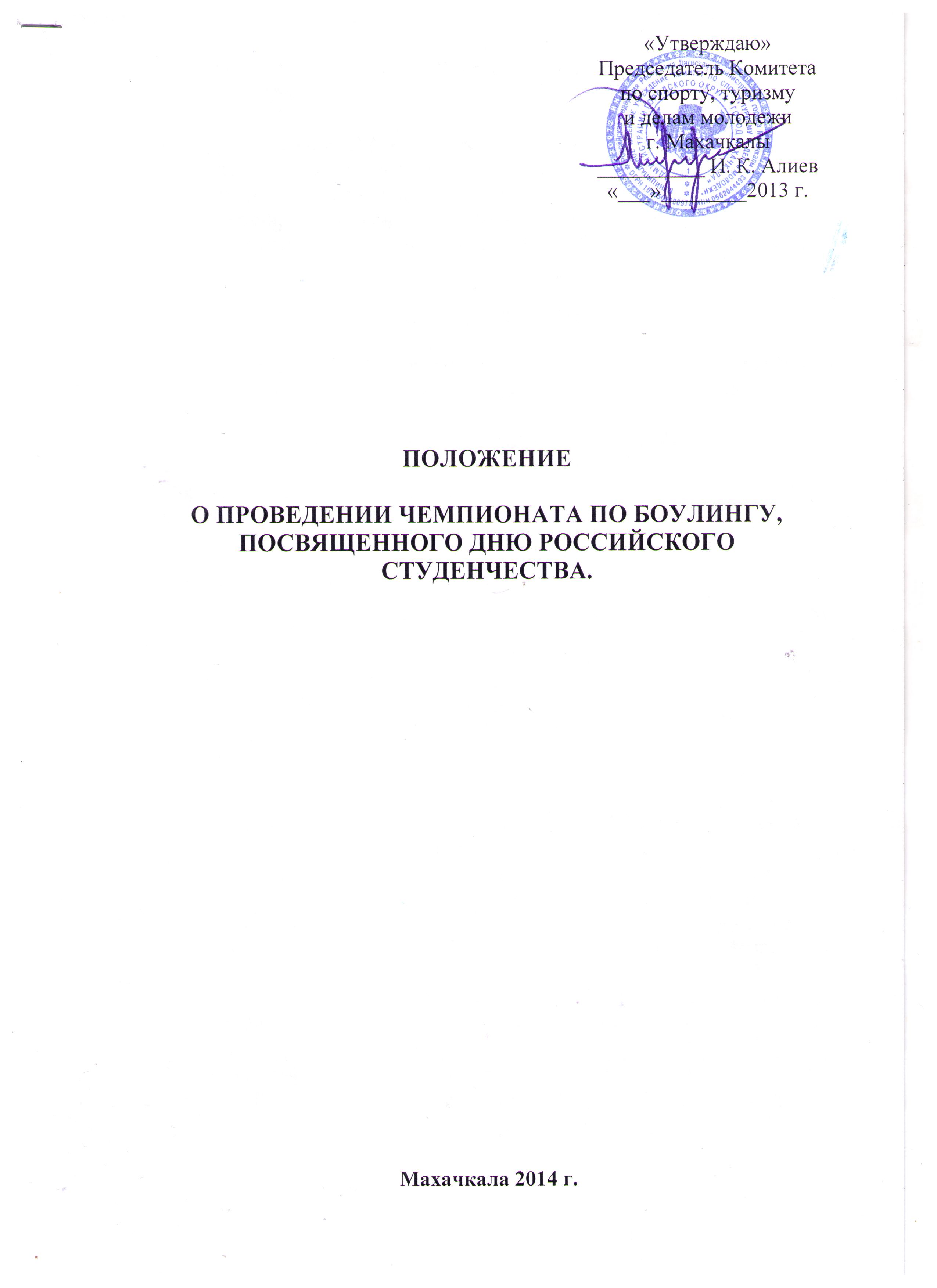 ЦЕЛИ И ЗАДАЧИ. празднование Дня Российского студенчества;популяризация боулинга в г. Махачкале;формирование у молодежи активной жизненной позиции.формирование здорового образа жизни молодежи; укрепление дружбы между студентами ВУЗов города Махачкалы. РУКОВОДСТВООбщее руководство организацией и проведением фестиваля осуществляет Комитет по спорту, туризму и делам молодежи города Махачкалы.МЕСТО И СРОКИ ПРОВЕДЕНИЯСоревнования проводятся 23 января 2014 г. с 14:00 ч. в развлекательном центре «Элита» по адресу: ул. генерала Омарова (Венгерских бойцов), 132.УЧАСТНИКИК участию в фестивале допускаются учащиеся ВУЗов и ССУЗов города Махачкалы.ПРОГРАММА СОРЕВНОВАНИЙ И УСЛОВИЯ ПОДВЕДЕНИЯ ИТОГОВСоревнования пройдут в два этапа:1.Отборочный этап;2.Финал5.1 В 14:00 начинается жеребьёвка по номерам дорожек.5.2 В основных играх играет одновременно всё количество игроков поделенное поровну на 4 дорожки.   В финал выходят 4 лучших результата.5.3  Перед началом финала проводится жеребьевка по номерам дорожек.    В финале команды играют одну игру.5.4  Разминка перед  отборочным этапом  2 фрейма (2 броска), в финальных играх разминка не предусмотрена .5.6 В финале определяются 1-ое, 2-ое, 3-е место.  При равенстве суммы кегель определяющим результатом, является наибольшее количество очков, набранные за один удар. УЧАСТНИКИСоревнования командные. Состав команды: 4 человека (2 мужчин и 2 женщин).НАГРАЖДЕНИЕКоманды, занявшие 1, 2, 3 места в соревнованиях по боулингу награждаются дипломами и призами. РАСХОДЫРасходы по аренде, оформлению места проведения, озвучиванию, обеспечению инвентарем, награждению победителей, судейскому обслуживанию несет Комитет по спорту, туризму и делам молодежи города Махачкалы.ЗАЯВКИДля участия в фестивале необходимо до 22 января 2014 г. предоставить заявку в Городской молодёжный центра (ул. Ломоносова, 13а, 1 этаж). Приложение №1Форма заявкиДатазаполнения ________Подписьответственного ____________________Дата и времяПроводимое мероприятиеМесто проведения22 января 2014 г.регистрация участниковМБУ «Городской молодежный центр»23 января 2014 г.14:00Начало соревнованийРЦ «Элита», ул. Генерала Омарова (ул. Венгерских бойцов), 13223 января 2014 г.16:00Подведение итогов соревнованийРЦ «Элита», ул. Генерала Омарова (ул. Венгерских бойцов), 13223 января 2014 г.16:30Торжественное закрытие, награждениеРЦ «Элита», ул. Генерала Омарова (ул. Венгерских бойцов), 132ФИОДата рожденияНаименование ВУЗа.Вид спортаНомер телефона